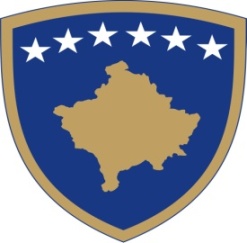 Republika e KosovësRepublika Kosova-Republic of KosovoQeveria-Vlada-Government Ministria e Drejtësisë - Ministarstvo Pravde - Ministry of JusticePROJEKT – LIGJI PËR NDRYSHIMIN DHE PLOTËSIMIN E KODIT NR 04/L-082   PENAL TË REPUBLIKËS SË KOSOVËSKuvendi i Republikës së KosovësNë mbështetje të nenit 65 (1) të Kushtetutës së Republikës së Kosovës Miraton:LIGJI PËR NDRYSHIMIN DHE PLOTËSIMIN E KODIT NR 04/L-082   PENAL TË REPUBLIKËS SË KOSOVËSNeni 1Kodi nr. 04/L-082 Penal i Republikës së Kosovës (në tekstin e mëtejmë: kodi), neni 73 pas paragrafit 5 shtohet një paragraf i ri si në vijim:6. Mënyra e llogaritjes së dënimit për rrethanat e parapara me këtë nen, më hollësisht do të rregullohet me akt nënligjor të përcaktuar me legjislacionin në fuqi.Neni 2Në nenit 103 paragrafi 1 të kodit, pas fjalës “të dënuar” fshihet pjesa “për herë të parë”. Neni 3Në nenin 105 të kodit pas paragrafit 5 shtohet një paragraf i ri si në vijim:6. Kur të dhënat penale zbulohen ndaj personit me kërkesën e tij, për dënimet që nuk krijojnë pasoja juridike sipas nenit 100 paragrafi 2, nuk duhet të evidentohen në dosjen për të dhënat penale.Neni 4Në nenit 107 paragrafi 5 të kodit, pas fjalës “i cili ndërmerret” shtohet pjesa “nga prokurori”.Në nenit 107 paragrafi 6 të kodit, pas fjalës “ më të rendë” shtohen fjalët “për të cilën është ngritur aktakuzë apo është marrë aktgjykim fajësues në shkallë të parë”.Neni 5 Neni 112 paragrafi 2 i kodit, fshihet.Neni 6Pas nenit 134 të Kodit shtohen nenet si në vijim:Neni 134/AOrganizatat e Shpallura si JokushtetueseKushdo që brenda territorit të Republikës se Kosovës si kryetar apo vartësi i tij siguron ekzistencën organizatave të shpallur jokushtetutese nga Gjykata Kushtetuese e Republikës së Kosovës; apo një organizate, të cilën Gjykata Kushtetuese e Republikës së Kosovës e ka përcaktuar të jetë organizatë zëvendësuese e një organizate të ndaluar, dënohet me burgim nga tre (3) muaj deri në pesë (5) vite.Kushdo që është anëtar aktiv i një organizate siç ceket në paragrafin 1 të këtij neni apo kushdo që mbështet ekzistencën e saj dënohet me burgim deri në pesë (5) vite apo me gjobë.Kushdo që shpërndan ose përdorë publikisht, prodhon, mban, importon ose eksporton simbole të organizatave të përcaktuara në paragrafin 1 dhe 2 të këtij neni, dënohet me burgim deri në tri (3) vite ose me gjobë.Simbolet brenda kuptimit të paragrafit 3 të këtij neni veçanërisht cilësohen flamuri, uniforma dhe pjesët e tyre, sloganet dhe format e përshëndetjes. Neni 134/BShpërndarja e Materialit Propagandues të Organizatave Jokushtetuese1. Kushdo që shpërndanë apo prodhon, mban, importon ose eksporton ose i bën publikisht të qasshme për shpërndarjen brenda territorit të Kosovës apo jashtë vendit, materiale propaganduese, si në vijim:1.1. materiale të një organizate që është shpallur jo kushtetuese nga Gjykata Kushtetuese apo një organizate që është shpallur me vendim përfundimtar si organizatë zëvendësuese e organizatës së tillë;1.2. materiale të një organizate që është ndaluar me vendim përfundimtar pasi cenon rendin kushtetues të Republikës se Kosovës apo që është shpallur me vendim përfundimtar si organizatë zëvendësuese e organizatës së tillë të ndaluar;1.3. material të një qeverie, organizate apo institucioni jashtë Republikës së Kosovës aktive në përmbushjen e objektivave të organizatave të cekura në nënparagrafin 1.1 dhe 1.2 të këtij neni, dënohet me burgim prej tre (3) muaj deri në pesë(5)  vite. 2. Materialet propaganduese në kuptim të paragrafit 1 të këtij neni, konsiderohen  materialet e shkruara  përmbajtja e të cilave është e drejtuar kundër rendit kushtetues të lirë dhe demokratik të Republikës së Kosovës.3. Paragrafi 1 i këtij neni nuk zbatohet në rastet kur materialet propaganduese apo akti ka për qëllim t’i shërbej edukimit qytetar, të evitoj lëvizjet antikushtetuese, të promovoj artin apo shkencën, hulumtimet apo arsimimin, raportimin për ngjarjet aktuale apo historike apo qëllime të ngjashme.Neni 134/CShpifje ndaj Shtetit dhe Simboleve ShtetëroreKushdo që publikisht, në një takim, ose nëpërmjet shpërndarjes së materialeve të shkruara:fyen apo me keqdashje shpreh përbuzje ndaj Republikës se Kosovës ose ndaj rendit të saj kushtetues; osefyen ngjyrat, flamurin, stemën apo himnin e Republikës se Kosovës dënohet me burgim deri në tre (3) vjet ose me gjobë.Kushdo që heq, shkatërron, dëmton, e bën të papërdorshme ose palexueshme, ose ndryshon me dashje flamurin e ekspozuar publikisht të Republikës së Kosovës ose një emblemë shtetërore të vendosur nga një autoritet publik i Republikës se Kosovës, dënohet me burgim deri në tre (3) vjet ose me gjobë.Kushdo që me qellim mbështet përpjekjet kundër vazhdimit të ekzistencës së Republikës se Kosovës ose kundër parimeve të saj kushtetuese, dënohet me dënim me burgim deri në pesë (5) vite.Tentativa për kryerjen e veprave penale të përcaktuara në këtë nen është e dënueshme.Neni 134/DShpifja ndaj Organeve KushtetueseKushdo që publikisht, në një takim, ose nëpërmjet shpërndarjes së materialeve të shkruara shpif ndaj një organi kushtetues, Presidentit, Kuvendit, Qeverisë,  Gjykatës Kushtetuese të Republikës së Kosovës ose një prej anëtarëve të tyre në këtë kapacitet në një mënyrë të dëmshme për respektimin e shtetit dhe kështu qëllimisht mbështet përpjekjet kundër vazhdimit të ekzistencës së Republikës se Kosovës ose kundër parimeve të saj kushtetuese, do të dënohet me burgim nga tre (3) muaj deri në pesë (5) vjet.Vepra penale nga paragrafi 1 i këtij neni mund të ndiqet vetëm me autorizimin e organit kushtetues apo anëtarit të sulmuar me këtë vepër.Neni 7Në nenin 171, paragrafi 1 të Kodit, pas fjalës “e njerëzve” shtohet pjesa “siç parashihet me dispozitat përkatëse të Ligjit në fuqi për parandalimin dhe luftimin e trafikimit me njerëz”.  Neni 8Neni 187 i Kodit fshihet. Neni 9Në nenin 189 paragrafi 5 të Kodit, pas fjale “(3) vjet”, shtohen fjalët “e maksimumi pesëmbëdhjete (15) vite burgim”.Neni 10Në nenin 272 paragrafi 1 të Kodit, pas fjalës “pije alkoolike” shtohen fjalët “i shet, vënë në dispozicion, falë apo”.Neni 11Në nenin 283 paragrafi 1 dhe 2 i Kodit, riformulohen si në vijim:Kushdo që me dashje dhe me dijeni qoftë të qëllimit dhe veprimtarisë së përgjithshme të grupit kriminal të organizuar ose qëllimit të grupit për të kryer një apo më shumë vepra penale të cilat janë të dënueshme me burgim prej së paku pesë (5) vjet, aktivisht merr pjesë në veprimtaritë kriminale të grupit duke ditur se pjesëmarrja e tillë do të kontribuojë në realizimin e veprimtarive kriminale të grupit, dënohet me gjobë deri në dyqind e pesëdhjetë mijë (250.000) Euro dhe me burgim prej së paku dhjetë (10) vjet.Kushdo që organizon, themelon, mbikëqyr, menaxhon ose drejton veprimtaritë e grupit kriminal të organizuar, dënohet me gjobë deri në pesëqind mijë (500.000) Euro dhe me burgim prej së paku dymbëdhjetë (12)  vjet. Neni 12Në neni 313 paragrafi 1 i Kodit. Pas fjalës “me ligj”, shtohen fjalët: ”shumën prej se paku pesëmijë (5,000) euro,”.Neni 13Në neni 318 paragrafi 1 i Kodit. Pas fjalës “të mallrave”, shtohen fjalët: ”në shumë prej se paku pesëmijë (5,000) euro”.Neni 14Në neni 339 paragrafi 1 të Kodit pas fjalës “mënyrë tjetër”, shtohen fjalët  “siç parashihet në dispozitat përkatëse në fuqi të Ligjit për parandalimin dhe luftimin e krimeve kibernetike”. Neni 15Në nenin 378 paragrafi 1 i Kodit, pas fjalës “dëm pasuror” shtohen fjalët “në vlerë prej së paku dhjetë mijë (10.000) Euro”.Neni 16Në nenin 392 paragrafi 1 të Kodit shprehja “procedurë gjyqësore”, zëvendësohet me shprehjen “procedurë penale”.Neni 17Nenin 409 paragrafi 6 i Kodit riformulohet si në vijim:Nëse vepra penale nga paragrafi 1. ose 2. i këtij neni rezulton me lëndim të rëndë trupor, kryesi dënohet me burgim prej pesë (5) deri në dhjetë (10) vjet.Neni 18Neni 422, paragrafi 1 i Kodit, riformulohet si në vijim:Personi zyrtar, i cili duke shfrytëzuar detyrën apo autoritetin zyrtar i tejkalon kompetencat e tij ose nuk i përmbush detyrat zyrtare të tij me qëllim që të përfitoj çfarëdo dobie për vete ose për personin tjetër,  apo që t’i shkaktojë dëm personit tjetër ose që seriozisht t’i shkel të drejtat e personit tjetër, dënohet me burgim prej një (1) deri në pesë (5) vite burgim, nëse dëmi ose dobia pasurore tejkalon vlerën prej pesë mijë (5,000) euro, kryesi dënohet me dënimi prej tri (3) deri në dhjetë (10) vite burgim.Neni 19Në nenin 437 paragrafi 1 të Kodit, pas fjalës “kur deklarata” shtohen fjalët “ose korrigjimi i deklaratës”.Neni 20Hyrja në fuqiKy ligji hyn në fuqi pesëmbëdhjetë (15) ditë pas publikimit në Gazetën Zyrtare të Republikës së Kosovës.                                                                                                                 Kadri Veseli__________________________                 Kryetar i Kuvendit të Republikës së Kosovë